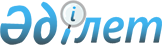 О внесении дополнений и изменений в приказ и.о. Министра здравоохранения Республики Казахстан от 18 августа 2004 года N 630 "Об утверждении санитарно-эпидемиологических правил и норм по эпидемиологии и гигиене питания"
					
			Утративший силу
			
			
		
					Приказ Министра здравоохранения Республики Казахстан от 30 мая 2008 года N 314. Зарегистрирован в Министерстве юстиции Республики Казахстан 15 июля 2008 года N 5257. Утратил силу приказом и.о. Министра здравоохранения Республики Казахстан от 23 июля 2010 года N 533

      Сноска. Утратил силу приказом и.о. Министра здравоохранения РК от 23.07.2010 N 533 (вводится в действие по истечении десяти календарных дней после дня его первого официального опубликования).      В целях совершенствования нормативных правовых актов в области санитарно-эпидемиологического благополучия населения, ПРИКАЗЫВАЮ: 

      1. Внести в приказ и.о. Министра здравоохранения Республики Казахстан от 18 августа 2004 года N 630 "Об утверждении санитарно-эпидемиологических правил и норм по эпидемиологии и гигиене питания" (зарегистрирован в Реестре государственной регистрации нормативных правовых актов Республики Казахстан за N 3075, опубликован в Бюллетене нормативных правовых актов РК, октябрь 2005 г., N 19, ст. 180) следующие дополнения и изменения: 

      в санитарно-эпидемиологических правилах и нормах "Санитарно-эпидемиологические требования к объектам по производству пива и безалкогольных напитков", утвержденных указанным приказом:       пункт 3 дополнить подпунктом 4-1) следующего содержания: 

      "4-1) объект малого производства - объект по производству пива и безалкогольных напитков производительностью не более 10000 литров в сутки;"; 

      в пункте 5 : 

      второе предложение дополнить словами ", за исключением объектов малого производства"; 

      дополнить абзацем следующего содержания: 

      "Объект малого производства допускается размещать в помещениях пивных баров, кафе, ресторанов, расположенных в нежилых и административных зданиях при наличии соответствующих площадей.";       пункт 6 дополнить словами ", за исключением объектов малого производства";       пункт 8 дополнить абзацем следующего содержания: 

      "Помещения хозяйственного назначения (склады, ремонтные мастерские, котельная, гараж, медицинский пункт) объекта малого производства определяются и размещаются на его территории в соответствии с производственной необходимостью, устанавливаемой субъектом малого производства."; 

      предложение второе пункта 12 изложить в следующей редакции: 

      "Проезды и проходы хозяйственной зоны должны иметь твердое покрытие."; 

      в первом предложении пункта 15 слово "день" заменить на "неделю"; 

      во втором предложении пункта 33 исключить слова "быть охлаждаемыми,";       пункт 62 дополнить словами ", за исключением объектов малого производства. Работники склада пользуются общими для объекта санитарно-бытовыми помещениями, в том числе для обогрева.";       пункт 66 дополнить абзацем следующего содержания: 

      "Набор производственных помещений на объекте малого производства определяется нормативно-технической документацией, регулирующей процесс производства."; 

      второе предложение пункта 122 изложить в следующей редакции: 

      "При условии использования концентратов в производстве безалкогольных напитков, на объекте малого производства допускается совмещение помещений купажного и разливного цехов."; 

      в пункте 128 : 

      слово "отдельном" исключить; 

      дополнить абзацем следующего содержания: 

      "В случаях сезонного характера работы объекта, в целях дозревания сусла и готовой продукции допускается их хранение в герметичных пищевых изотермических емкостях на открытой площадке.";       пункт 152 дополнить абзацем следующего содержания: 

      "Требование настоящего пункта не распространяется на объекты малого производства.";       пункт 161 дополнить абзацем следующего содержания: 

      "Люки емкостей для производства, хранения и транспортировки кваса должны обеспечить возможность промывки внутренних поверхностей обслуживающим персоналом механическими щетками изнутри.";       пункт 181 изложить в следующей редакции: 

      "181. Дезинфекция проводится обученным персоналом объекта. Дезинсекция и дератизация на объекте проводятся организациями, занимающимися работами и услугами дезинфекционной деятельности.". 

      2. Комитету государственного санитарно-эпидемиологического надзора Министерства здравоохранения Республики Казахстан (Белоног А.А.) обеспечить государственную регистрацию настоящего приказа в Министерстве юстиции Республики Казахстан. 

      3. Департаменту правовой работы и государственных закупок Министерства здравоохранения Республики Казахстан (Малгаждарова Б.Т.) направить настоящий приказ на официальное опубликование после его государственной регистрации в Министерстве юстиции Республики Казахстан. 

      4. Контроль за исполнением настоящего приказа возложить на вице-министра здравоохранения Республики Казахстан Омарова К.Т. 

      5. Настоящий приказ вводится в действие по истечении 10 дней после дня официального опубликования.       Министр                                     А. Дерновой 
					© 2012. РГП на ПХВ «Институт законодательства и правовой информации Республики Казахстан» Министерства юстиции Республики Казахстан
				